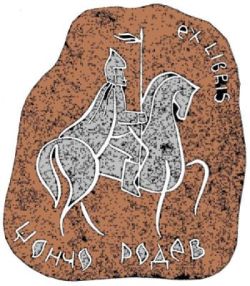 В ПАМЕТ НА БЪЛГАРСКИЯ ПИСАТЕЛ ЦОНЧО РОДЕВИ НЕГОВАТА СЪПРУГА НАДЕЖДА РОДЕВАОБЩИНА ПРОВАДИЯИНАРОДНО ЧИТАЛИЩЕ „АЛ. КОНСТАНТИНОВ  1884”ПРОВАДИЯО Б Я В Я В А ТПЕТОТО ИЗДАНИЕНА НАЦИОНАЛЕН КОНКУРС „ЦОНЧО РОДЕВ” ЗА РАЗКАЗНА ИСТОРИЧЕСКА ТЕМА „ИЗПИТАНИЕ“ПРАВО НА УЧАСТИЕ: Участието е индивидуално. ПЪРВА ВЪЗРАСТОВА ГРУПА: Ученици от цялата страна от 7-ми до 12-ти клас (за учебната 2020- 2021 г.ВТОРА ВЪЗРАСТОВА ГРУПА: Млади хора на възраст от 19 до 35 години.РЕГЛАМЕНТ:  Обемът на текста  да бъде не повече от 4 страници А4, записан като документ на Word, шрифт Times New Roman, 12 пункта, редова разредка 1,5.Произведението да съдържа послание към читателите по проблемите, свързани с темата. Заглавието  на разказа не е необходимо да  съвпада с дадената тема, но съдържанието му трябва да се съотнася с нея. Подходяща е всяка една случка, в която родолюбието и духът на един или повече герои, или на целия българския народ, са подложени на изпитание.ДОПЪЛНИТЕЛНИ УСЛОВИЯ: Конкурсът е анонимен. Всеки текст да бъде прикрепен към писмото в отделен файл, несъдържащ информация за автора. Заглавието на файла да съвпада със заглавието на творбата.  Всяка творба трябва да е придружена от попълнен, подписан и сканиран Формуляр за участие, съдържащ информация за контакт и копие на лична карта за участниците от втора възрастова група. Формулярът изтеглете от страницата на конкурса;Всеки участник има право да участва с един или два разказа. Ако са вече публикувани или наградени, нека в имейла (не във файла, в който е текстът на разказа), декларира този факт. Това се прави, за да се избегне плагиатството или разкриването на анонимността, които са изключително нежелани за организаторите;Не се допуска участие на текстове, изпращани в предишно издание на този конкурс;Творби, които не отговарят на условията по този регламент, няма да участват в класирането;Информираме Ви, че личните данни на участниците в Националния ученически конкурс “Цончо Родев” ще бъдат обработени и използвани единствено за целите, задачите и осъществяването на настоящия конкурс, съгласно изискванията на Закона за защита на личните данни, във връзка с употребата и прилагането на Регламент (ЕС) 2016/679 на Европейския парламент и на Съвета от 27 април 2016 година относно защитата на физическите лица във връзка с обработването на лични данни и относно свободното движение на такива данни;Всички права на участниците относно обработката на личните им данни могат да се осъществяват писмено на адреса на конкурса;Уведомяваме Ви, че снимки или видеозаписи, включващи участници в събитията, свързани с този конкурс, могат да бъдат публикувани с нетърговска цел в електронните и печатните издания;Творбите за участие в конкурса се приемат до 30 юли 2021 г. само по електронен път  на е-mail: nk_rodev@abv.bg;Церемонията по награждаването ще се състои на 20 септември 2021 г. в гр.Провадия комплекс Ламбова къща;Тел. за връзка: 0887 794 124 – Антоанета Георгиева                            051842280 – Силвия БоеваНАГРАДЕН ФОНД: Осигурен е изцяло от дарения на Цончо Родев, Йоланта Родева и приятели.НА ПОБЕДИТЕЛИТЕ ЩЕ БЪДАТ РАЗДАДЕНИ СЛЕДНИТЕ НАГРАДИ:ПЪРВА ВЪЗРАСТОВА ГРУПА:Първа награда – 250 леваВтора награда – 150 леваТрета награда – 100 леваВТОРА ВЪЗРАСТОВА ГРУПА:Първа награда – 250 леваВтора награда – 150 леваТрета награда – 100 леваЗА ПОВЕЧЕ ПОДРОБНОСТИ:  https://chitalishte-provadia.eu/ https://www.facebook.com/nkConchoRodev/